A5. Организмы, клетки которых имеют обособленное ядро, - этовирусыпрокариотыэукариотыбактерииГотовыми органическими веществами питаются организмыавтотрофыгетеротрофыхемотрофыфототрофыСинтез органических веществ из воды и углекислого газа за счёт энергии света происходит в организмегетеротрофовфототрофовсапротрофовхемотрофовК эукариотам относят возбудителяСПИДагриппатуберкулезамалярииУ вирусов, в отличие от клеточных организмов, отсутствуетсобственный обмен веществзащитная оболочканаследственная информациясамоудвоение молекулы ДНКНеклеточные формы жизни - этобактериофагицианобактериипростейшиелишайникиК организмам-автотрофам относятбактерии паразитыгрибы трутовикикровососущих насекомыхкрасные водорослиКакое свойство характерно для вируса - возбудителя иммунодефицита человека?обмен веществсократимостьраздражимостьвоспроизведениеИзменяют пластический обмен клетки на синтез своих белковвирусыбактериисаркодовыежгутиковыеРазмножение вирусов происходитполовым способомвегетативным способомв клетках живого организмас помощью спорАктивное передвижение в пространстве и гетеротрофный способ питания характерны для большинства видовгрибовбактерийживотныхрастенийВирус иммунодефицита поражает в организме человекатромбоцитыклетки эпителиялимфоцитыслизистые оболочки органовСероводородные бактерии по способу питания -фототрофысапротрофыхемотрофыгетеротрофыХемотрофы в процессе пластического обмена используют энергиюсолнечных лучейрасщепления органических веществокисления неорганических веществаденозинмонофосфорной кислотыВирусы, как и некоторые бактерии,используют при дыхании кислородвызывают инфекционные заболеваниясоздают органические вещества из неорганическихвступают в симбиоз с другими организмамиОрганизмы, способные преобразовывать солнечную энергию, - этобактерии-сапротрофыгрибы-паразитырастенияживотныеВирусы отличаются от растений, животных, грибов или бактерий тем, что они1) не имеют собственного обмена веществ2) имеют небольшие размеры рибосом3) содержат нуклеиновые кислоты4) не размножаютсяCосна обыкновенная – автотрофный организм, так как онаиспользует кислород для дыханиянетребовательна к почве и климатурастет в течение всей жизни и размножается семенамисинтезирует органические вещества из неорганическихВирус, функционируя в клетках организмов, проявляет себя каксимбиотический организмвнутриклеточный паразитхемотрофный организмавтотрофный прокариотУ вирусов, в отличие от клеточных организмов, отсутствуетсобственный обмен веществзащитная оболочканаследственная информациясамоудвоение молекулы ДНКБеспозвоночные животные не создают органические вещества из неорганических, поэтому их относят к1) автотрофам2) гетеротрофам3) прокариотам4) хемотрофамК организмам эукариотам относятцианобактериипростейшихпочвенные бактериивирусыК эукариотам относятвирусыстрептококкибактерии-сапротрофыодноклеточные животныеК хемотрофам относят организмы царстваРастенияГрибыЖивотныеБактерииКакие прокариотические организмы являются хемотрофами?бактериофагипростейшиелишайникижелезобактерииКакие организмы синтезируют необходимые им органические вещества, используя энергию света?гетеротрофыавтотрофыхемотрофысапротрофыРазмножение вирусов происходитполовым способомпочкованием материнской особив клетках живого организмас помощью гаметСинтезировать молекулы белка из аминокислот клетки хозяина, размножаться в его клетках могутбактерии броженияцианобактериивирусыводорослиК прокариотам относятодноклеточные водорослибактериофагицианобактериигрибы-паразитыВнутриклеточные паразиты, которые вне клетки существуют в форме кристаллов, - этовирусыхемотрофыбактерии-гетеротрофыбактерии-сапротрофыВ состав вирусов, как и бактерий, входятнуклеиновые кислоты и белкиглюкоза и жирыкрахмал и АТФвода и минеральные солиК прокариотам относятсярастенияживотныегрибы-паразитыцианобактерииВирусы размножаются вполости телаплазме кровиклетках организмов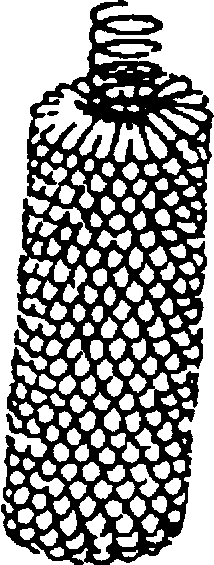 межклеточной жидкостиОпределите, какой объект изображён на рисунке.вирусбактерияклетка грибаклетка гидры35. Вирусы, как некоторые бактерии и низшие грибы,1) дышат кислородом воздуха2) вступают в симбиоз с растениями3) вызывают инфекционные заболевания4) образуют органические вещества из неорганических36. Бактерии гниения, преобразующие органические остатки в минеральные соединения, по способу питания -хемотрофыфототрофысимбионтыгетеротрофы